MATERIAL EXTRA PREESCOLAREl Versículo para memorizar Voy a decir nuestro nuevo Versículo de memoria hoy. ¡Todos, mírame! "¡Estoy vivo (apunta  dedos índice hacia arriba por los siglos (girar)  de los siglos!" (Girar) Apocalipsis 1:18 ". (Abre las manos como un libro). “¡Ahora hagámoslo todos juntos! ¿Estás listo?" (Guíe a los niños a decir el versículo y a hacer los movimientos varias veces).Después de la actividad: “Nuestro versículo de memoria nos dice que¡Jesús está VIVO! Quien esta vivo Camina el caminoLo que necesita: cinta adhesiva, figuras de personas o muñecos, pequeños autos de juguete y pequeños animales de plásticoQue haces:Antes de la actividad: Use la cinta de maskin tape para crear  líneas en el centro de una mesa o el piso en el área de actividad para crear un camino.Durante la actividad: Coloque las figuras, autos y animales sobre la mesa. Anime a los niños a usar los artículos para caminar por el camino.Después de la actividad: Asegúrese de que cada niño tenga un turno para caminar un elemento por el camino.Durante la actividad, Que dices:"¡Caminemos!"“Tenemos un camino sobre la mesa. Tenemos muchos artículos diferentes que pueden ir por el camino. Puedes caminar con la gente, conducir los autos o hacer que los animales corran por el camino ”. (Hacer actividad)Después de la actividad: “¡Así se hace! ¡Todos nuestros artículos están en el camino! ¡En nuestra historia bíblica de hoy escuchamos cómo Jesús tomó un camino! ”Hecho para imaginar: una actividad que permite a los preescolares pretender, imaginar y jugar roles para mejorar su aprendizajeLo que necesita: varios animales de peluche, sombreros de fiesta de papel, vasos de papel, platos de papel y un mantel de plásticoQue haces:Antes de la actividad: Cubra la mesa con un mantel. Coloque los suministros para la fiesta y los animales de peluche en el centro de la mesa.Durante la actividad: ¡Anima a los niños a organizar una fiesta para sus amigos de peluche! Indíqueles que coloquen un sombrero en cada amigo de peluche y los coloquen alrededor de la mesa. Luego guíelos a poner la mesa con las tazas y los platos. Los niños pueden usar su imaginación para crear una fiesta para sus amigos.Después de la actividad: Recoge todos los animales de peluche, tazas y platos para la limpieza.Qué celebración tan divertida! Ustedes son geniales organizadores de fiestas. En nuestra historia bíblica de hoy, escuchamos acerca de alguien que SIEMPRE vale la pena celebrar. ¿Quién es? JesúsLa entrada triunfal de JesúsHablar de Dios | Revisión de la historia bíblicaHecho para imaginar: una actividad que permite a los preescolares pretender, imaginar y jugar roles para mejorar su aprendizajeLo que necesita: varios abrigos, hojas de palma artificiales, página de actividades "Recorte de burro", cartulina, una barra de pintura o una barra grande para manualidades y cinta adhesivaQue haces:Antes de la actividad: Copie el "Recorte de burro" en cartulina y recórtela. Pega el recorte a la pintura o al palito de manualidades con la cinta adhesiva. Coloque los abrigos y las ramas de palma en el piso de su área de actividad. Si tienes una clase grande, considera proporcionar más de un burro.Durante la actividad: Reúna a los niños en el área de actividad. Anímelos a seleccionar un abrigo o una rama de palma. Dale a un niño el burro. Deje que los niños actúen agitando las ramas de las palmeras o colocando los abrigos mientras pasa el niño con el recorte de burro. Anímalos a decir: “¡Hosanna! Hosanna! ¡Yay Jesús!Cada treinta segundos más o menos, detén a los niños con dos aplausos y di: "¡CAMBIA!" Los niños deben dejar lo que tienen y elegir un accesorio diferente para jugar un papel diferente en cada ronda. Asegúrese de que tantos niños como sea posible tengan la oportunidad de sostener el recorte de burro.Después de la actividad: Reúna los abrigos, las ramas y el recorte del burro y reserve para la limpieza.HOSANA!Que dices:Antes de la actividad: “Cuando Jesús vino al pueblo, la gente estaba muy emocionada de verlo. ¿Qué saludaron cuando entró en Jerusalén? (Levante la rama de la palma.) Sí, agitaron las ramas de la palma y dijeron: "¡Hosanna!" ¿Qué pusieron en el camino? (Levante un abrigo.) Sí, dejaron sus abrigos a lo largo del camino. ¿Y Jesús entró montado en un qué? (Levanta el burro) ¡Sí! Un burro."Durante la actividad: “Quiero que todos agarren un abrigo o una rama de palma o el burro. ¡Supongamos que estuvimos allí ese día! Mientras pasa el burro, diga: ‘¡Hosanna! Hosanna! ¡Yay, Jesús! "¡Si tienes una rama de palma, agítala! Cuando aplaudo dos veces asíLo que necesita: página de actividades "cortadas", cartulina verde, tijeras para adultos y tijeras para preescolarQue haces:Antes de la actividad: Cortar la página de actividad queda fuera de las líneas punteadas. Cada niño necesitará una hoja.Durante la actividad: Dele a cada niño una hoja. Indique al niño que corte las líneas negras sólidas alrededor de la hoja.Que dices:Antes de la actividad: "¡Vamos a cortarlo!"Durante la actividad: (Dele a cada niño una hoja). “Use las tijeras para cortar las líneas negras. (Ayude a los niños según sea necesario.) ¡Buen trabajo! ”Después de la actividad: "¡Impresionante! Tenemos hojas como en nuestra historia bíblica de hoy. La gente agitó las hojas mientras Jesús cabalgaba por el camino. ¡Jesús está vivo! Quien esta vivo [Conclusión] ¡Jesús está vivo! ”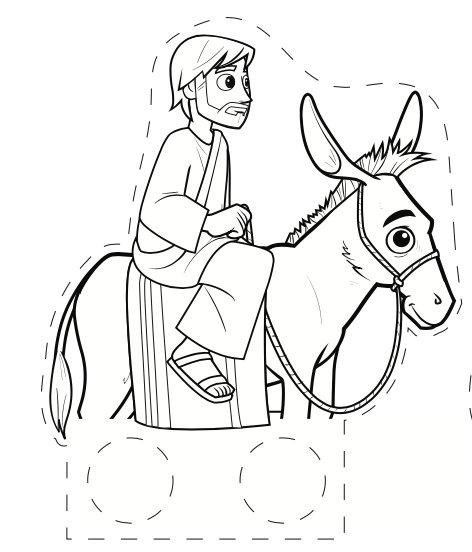 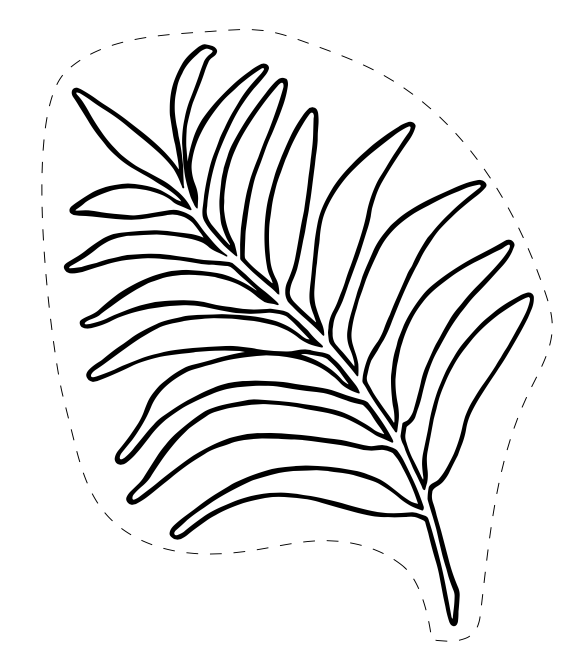 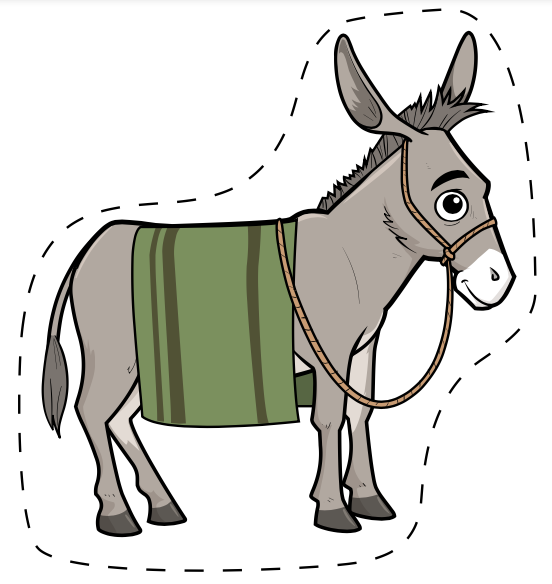 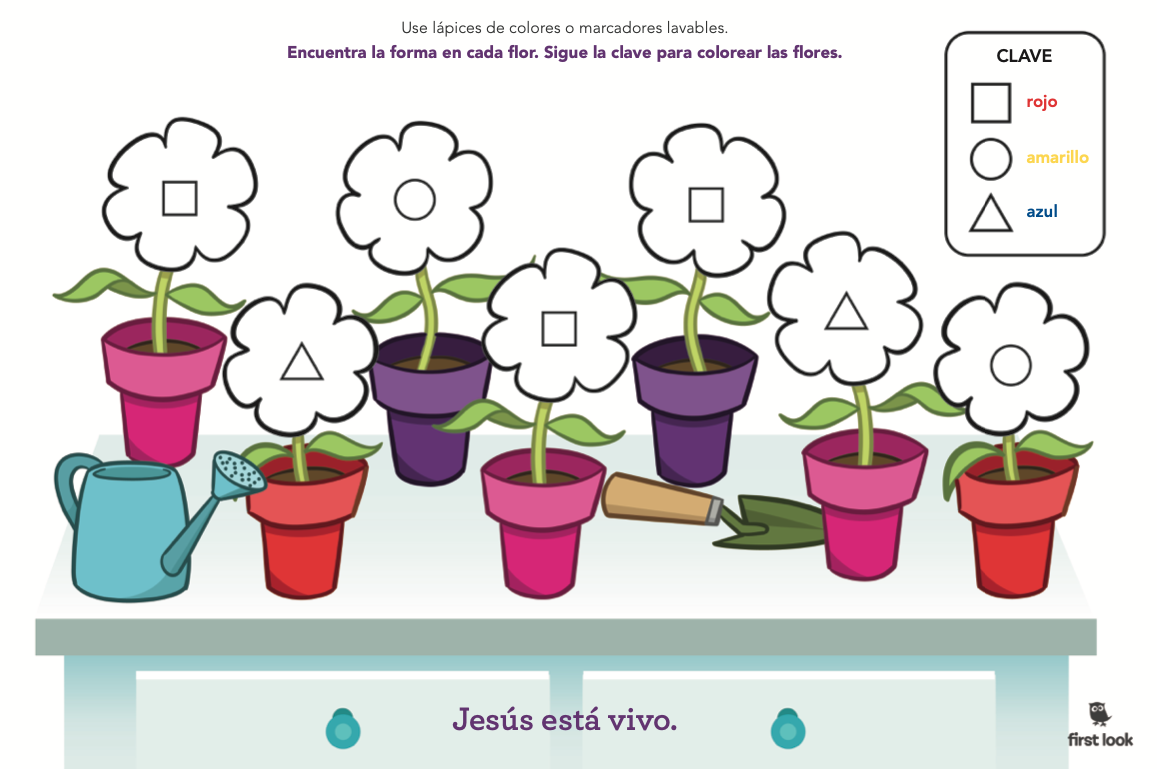 